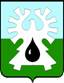 МУНИЦИПАЛЬНОЕ ОБРАЗОВАНИЕ ГОРОД УРАЙХАНТЫ-МАНСИЙСКИЙ АВТОНОМНЫЙ ОКРУГ - ЮГРАПРОТОКОЛзаседания Думы города Урай шестого созыва22.12.2016                                                                                                            № 509-00 час.Председательствовала: Александрова Г.П. - председатель Думы города                                     Урай.Присутствовали: На заседании присутствует 16 депутатов, имеются 2 доверенности отсутствующих депутатов (прилагаются).  Пятое заседание Думы города Урай является правомочным.На заседании присутствовал прокурор города Урай Майоров А.А.,также присутствовали:СЛУШАЛИ: О повестке пятого заседания Думы города Урай.Докладчик: Александрова Г.П., председатель Думы города                                                    Урай.Предложений, замечаний, дополнений в проект повестки пятого заседания Думы города Урай от депутатов не поступило.РЕШИЛИ: Утвердить следующую повестку пятого заседания Думы города Урай:Результат голосования: единогласно.СЛУШАЛИ: О порядке работы пятого заседания Думы  города Урай. Докладчик: Александрова Г.П., председатель Думы города                                   Урай.Предложений, замечаний к порядку работы пятого заседания Думы города Урай не поступило.РЕШИЛИ: Утвердить следующий порядок работы пятого заседания Думы города Урай: -  докладчику по вопросу заседания «О бюджете городского округа город Урай на 2017 год и плановый период 2018-2019 годы» - до 30 минут; - докладчикам по остальным вопросам предоставить до 10 минут;    - выступающим в прениях - до 3х минут; - перерыв на 20 минут через полтора часа работы.Результат голосования: единогласно.Садыкова В.В., и.о. председателя Контрольно-счетной палаты,  озвучила заключение Контрольно-счетной палаты города Урай на проект решения «О бюджете городского округа город Урай на 2017 год и плановый период 2018-2019 годы».Подбуцкая Е.Н., заместитель председателя комиссии по экономике, бюджету, налогам и муниципальной собственности, озвучила решение комиссии.РЕШИЛИ: Утвердить бюджет городского округа город Урай на 2017 год и плановый период 2018-2019 годов.Результат голосования: единогласно.(Решение прилагается)Подбуцкая Е.Н., заместитель председателя комиссии по экономике, бюджету, налогам и муниципальной собственности, озвучила решение комиссии.РЕШИЛИ: 1. Принять проект решения в целом.                       2. Информацию о предложениях о  внесении изменений в муниципальные программы принять к сведению.Результат голосования: единогласно.(Решение прилагается)Подбуцкая Е.Н., заместитель председателя комиссии по экономике, бюджету, налогам и муниципальной собственности, озвучила решение комиссии.РЕШИЛИ: Принять проект решения в целом. Результат голосования: единогласно.(Решение прилагается)(Информация прилагается)Вопросы докладчику задали: Горбачев М.В., Бабенко А.В., Злыгостев С.И., Мазитов Р.З.РЕШИЛИ: Информацию принять к сведениюРезультат голосования: единогласно.Подбуцкая Е.Н., заместитель председателя комиссии по экономике, бюджету, налогам и муниципальной собственности, озвучила решение комиссии.РЕШИЛИ: Принять проект решения в целом.Результат голосования единогласно.(Решение прилагается)(Проект решения прилагается)Вопросы докладчику задал Горбачев М.В.Баев С.А., председатель комиссии по нормотворчеству, вопросам городского развития и хозяйства, озвучил решение комиссии.Председательствующий поставила на голосование вопрос о принятии представленного проекта решения в целом.Результат голосования: «за» 3 (Горбачев М.В., Жигарев Е.В., Зайцев В.И.),«против» - 14 (в том числе по доверенности 2 депутата) (Акчурин М.Р., Александрова Г.П., Бабенко А.В., Баев С.А., Закирзянов Т.Р., Злыгостев С.И., Кочемазов А.В., Мазитов Р.З, Моряков В.П., Перевозкина Л.Ф., Подбуцкая Е.Н., Свиридов Д.П., Стадухина М.И., Тулупов А.Ю.),«воздержался»- 1 депутат (Величко А.В.).РЕШЕНИЕ НЕ ПРИНЯТОБаев С.А., председатель комиссии по нормотворчеству, вопросам городского развития и хозяйства, озвучил решение комиссии.РЕШИЛИ: Принять проект решения в целом.Результат голосования: единогласно.(Решение прилагается)(Информация прилагается)Вопросы докладчику задали: Зайцев В.И., Горбачев М.В.Стадухина М.И, председатель комиссии по социальной политике, озвучила решение комиссии.ВЫСТУПИЛ Мазитов Р.З. предложил депутатам рекомендовать администрации города представить в Думу города Урай:1) информацию по школьному питанию в начальных классах по каждой школе на предмет количества учащихся, которые питаются с учетом родительской доплаты и без нее, и по  отдельным категориям обучающихся, для которых предусмотрена социальная поддержка;2) сравнительную таблицу по организации школьного питания с учетом дополнения по муниципальным образованиям автономного округа.2.Рассмотреть вопрос организации школьного питания, включая вопрос введения организации горячего питания школьников, в I квартале 2017 года.Просил поставить его предложения на голосование.Председательствующий поставила на голосование поступившие предложения.РЕШИЛИ: 1. Информацию принять к сведению.Результат голосования по пункту 1: единогласно.2. Рекомендовать администрации города представить в Думу города Урай:1) информацию по школьному питанию в начальных классах по каждой школе на предмет количества учащихся, которые питаются с учетом родительской доплаты и без нее, и по льготным категориям обучающихся;2) сравнительную таблицу по организации школьного питания с учетом дополнения по муниципальным образованиям автономного округа.3.Рассмотреть вопрос организации школьного питания, включая вопрос по организации второго питания школьников, в I квартале 2017 года.Результат голосования по пунктам 1, 2: «за» - 16 депутатов (в том числе 2 по доверенности) ( Акчурин М.Р., Александрова Г.П. , Бабенко А.В., Горбачев М.В., Жигарев Е.В., Зайцев В.И., Закирзянов Т.Р., Злыгостев С.И., Кочемазов А.В., Мазитов Р.З., Моряков В.П., Перевозкина Л.Ф., Подбуцкая Е.Н., Свиридов Д.П., Стадухина М.И., Тулупов А.Ю.);«против» - 2 депутата (Баев С.А., Величко А.В.).(Информация прилагается)Вопросы докладчику задал Зайцев В.И.Стадухина М.И., председатель комиссии по социальной политике, озвучила решение комиссии.Вопросы председателю комиссии задала Александрова Г.П.РЕШИЛИ: 1. Информацию принять к сведению.2. Рекомендацию Думы города Урай от 24.11.2016 снять с контроля.Результат голосования: единогласно.ПЕРЕРЫВ10.30 - 10.50 час.Продолжение работы пятого заседания Думы города Урай22.12.2016                                                                                        10.50 час.После перерыва на заседании присутствует 16 депутатов, имеются 2 доверенности отсутствующих депутатов (прилагаются).  (Информация прилагается)Вопросы докладчику задали: Акчурин М.Р., Горбачев М.В.Выступил Пузанов В.М.Баев С.А., председатель комиссии по нормотворчеству, вопросам городского развития и хозяйства, озвучил решение комиссии.РЕШИЛИ: Информацию принять к сведению.Результат голосования: единогласно.Баев С.А., председатель комиссии по нормотворчеству, вопросам городского развития и хозяйства, озвучил решение комиссии.РЕШИЛИ: Принять проект решения в целом.Результат голосования: единогласно.(Решение прилагается)РЕШИЛИ: Принять проект решения в целом.Результат голосования: единогласно.(Решение прилагается)1. Бабенко А.В. О депутатском запросе.ВЫСТУПИЛА Александрова Г.П.2. Моряков В.П. об организации перевозок детей за пределы муниципального образования. ВЫСТУПИЛИ:  Иванов А.В., Акчурин М.Р.,  Злыгостев С.И. Подбуцкая Е.Н., Стадухина М.И.3. Моряков В.П. предложил депутатам Думы города: 1. Пригласить начальника ГИБДД города Урай на встречу с депутатами города для разъяснения законодательства в части организации перевозок детей за пределы муниципального образования.2. Рекомендовать администрации города проработать вопрос о возможности сопровождения одного автобуса при организации перевозки детей за пределы муниципального образования.Председательствующий поставила на голосование предложение  Морякова В.П. РЕШИЛИ: 1. Пригласить начальника ГИБДД города Урай на встречу с депутатами города для разъяснения законодательства в части организации перевозок детей за пределы муниципального образования.2. Рекомендовать администрации города проработать вопрос о возможности сопровождения одного автобуса при организации перевозки детей за пределы муниципального образования.Результат голосования: единогласно.4. Александрова Г.П. о предоставлении информации о работе депутатов с избирателями до 25.12.2016 в электронном виде.5. Бабенко А.В. о приеме депутатами избирателей на избирательных участках.Председатель  Думы города Урай                                   Г.П. Александровадепутаты Акчурин М.Р.;Бабенко А.В.;Баев С.А.;Величко А.В.;Горбачев М.В.;Жигарев Е.В.;Зайцев В.И.;Злыгостев С.И.;Кочемазов А.В.;Мазитов Р.З.;Моряков В.П.;Перевозкина Л.Ф.;Подбуцкая Е.Н.;Свиридов Д.П.;Стадухина М.И.Отсутствовали депутаты:Закирзянов Т.Р. - доверенность Бабенко А.В.;Тулупов А.Ю. - доверенность Перевозкиной Л.Ф.Иванов А.В.-глава города Урай;Гамузов В.В.-первый заместитель главы города Урай;Козлов И.А.-заместитель главы города Урай;Круглова С.В.-заместитель главы города Урай;Новоселова С.П.-заместитель главы города Урай;Бусова М.Н.-начальник Управления образования администрации города Урай;Садыкова В.В.-исполняющий обязанности председателя Контрольно-счетной палаты города Урай;Лаушкин О.А.-начальник муниципального казенного учреждения «Управление жилищно-коммунального хозяйства города Урай»;Успенская В.Г. -начальник отдела муниципального контроля администрации города Урай;Хусаинова И.В. -председатель Комитета по финансам администрации города Урай.Чемогина Л.Л.-руководитель аппарата Думы города Урай;Гамузова О.И.-начальник юридического отдела аппарата Думы города Урай;Лысюк Д.А.-начальник информационно-аналитического отдела аппарата Думы города Урай;Коломиец А.В.-старший инспектор юридического отдела аппарата Думы города Урай.Представители Общественного совета по вопросам ЖКХ города Урай:Представители Общественного совета по вопросам ЖКХ города Урай:Представители Общественного совета по вопросам ЖКХ города Урай:Бурдужук В.Ф.,Пузанов В.М.О бюджете городского округа город Урай на 2017 год и плановый период 2018-2019 годов.Докладчик: Хусаинова Ирина Валериевна, председатель Комитета по финансам администрации города Урай.О внесении изменений в бюджет городского округа город Урай на 2016 год. О предложениях о внесении изменений в муниципальные программы.Докладчик: Хусаинова Ирина Валериевна, председатель Комитета по финансам администрации города Урай.О внесении изменений в решение Думы города Урай «О системе налогообложения в виде единого налога на вмененный доход для отдельных видов деятельности».Докладчик: Хусаинова Ирина Валериевна, председатель Комитета по финансам администрации города Урай.О состоянии законности в сфере жилищно-коммунального комплекса на территории города Урай.Докладчик: Майоров Артём Анатольевич, прокурор города Урай.О внесении изменения в Положение о земельном налоге на территории города Урай.Докладчик: Майоров Артём Анатольевич, прокурор города Урай.О внесении изменений в устав города Урай.Докладчик: Мовчан Ольга Владимировна, начальник правового управления администрации города Урай.О внесении изменений в решения Думы города Урай по вопросам пенсионного обеспечения муниципальных служащих города Урай и лиц, замещавших муниципальные должности в городе Урай.Докладчик: Мовчан Ольга Владимировна, начальник правового управления администрации города Урай.Об организации школьного питания в городе Урай в 2017 году.Докладчик: Бусова Марина Николаевна, начальник Управления образования администрации города Урай.Об организации работы психолого-медико-педагогической комиссии в городе Урай. Об исполнении рекомендации Думы города Урай от 24.11.2016 (Рассмотреть возможность организации работы психолого-медико-педагогической комиссии в городе Урай на постоянной основе).Докладчик: Бусова Марина Николаевна, начальник Управления образования администрации города Урай.Об общественном контроле за выполнением программы капитального ремонта в городе Урай.Докладчик: Лаушкин Олег Александрович, начальник муниципального казенного учреждения «Управление жилищно-коммунального хозяйства города Урай».О порядке ведения перечня видов муниципального контроля и органов местного самоуправления, уполномоченных на их осуществление.Докладчик: Успенская Вера Георгиевна, начальник отдела муниципального контроля администрации города Урай.О плане работы Думы города Урай шестого созыва на I полугодие 2017 года.Докладчик: Александрова Галина Петровна, председатель Думы города Урай.Разное.СЛУШАЛИ 1:О бюджете городского округа город Урай на 2017 год и плановый период 2018-2019 годов.О бюджете городского округа город Урай на 2017 год и плановый период 2018-2019 годов.СЛУШАЛИ 1:Докладчик: Хусаинова Ирина Валериевна, председатель Комитета по финансам администрации города Урай.СЛУШАЛИ 2:О внесении изменений в бюджет городского округа город Урай на 2016 год. О предложениях о внесении изменений в муниципальные программы.О внесении изменений в бюджет городского округа город Урай на 2016 год. О предложениях о внесении изменений в муниципальные программы.СЛУШАЛИ 2:Докладчик: Хусаинова Ирина Валериевна, председатель Комитета по финансам администрации города Урай.СЛУШАЛИ 3:О внесении изменений в решение Думы города Урай «О системе налогообложения в виде единого налога на вмененный доход для отдельных видов деятельности».О внесении изменений в решение Думы города Урай «О системе налогообложения в виде единого налога на вмененный доход для отдельных видов деятельности».СЛУШАЛИ 3:Докладчик: Хусаинова Ирина Валериевна, председатель Комитета по финансам администрации города Урай.СЛУШАЛИ 4:О состоянии законности в сфере жилищно-коммунального комплекса на территории города Урай.О состоянии законности в сфере жилищно-коммунального комплекса на территории города Урай.СЛУШАЛИ 4:Докладчик: Майоров Артём Анатольевич, прокурор города Урай.СЛУШАЛИ 5:О внесении изменения в Положение о земельном налоге на территории города Урай.О внесении изменения в Положение о земельном налоге на территории города Урай.СЛУШАЛИ 5:Докладчик:Майоров Артём Анатольевич, прокурор города Урай.СЛУШАЛИ 6:О внесении изменений в устав города Урай.О внесении изменений в устав города Урай.СЛУШАЛИ 6:Докладчик: Мовчан Ольга Владимировна, начальник правового управления администрации города Урай.СЛУШАЛИ 7:О внесении изменений в решения Думы города Урай по вопросам пенсионного обеспечения муниципальных служащих города Урай и лиц, замещавших муниципальные должности в городе Урай.О внесении изменений в решения Думы города Урай по вопросам пенсионного обеспечения муниципальных служащих города Урай и лиц, замещавших муниципальные должности в городе Урай.СЛУШАЛИ 7:Докладчик: Мовчан Ольга Владимировна, начальник правового управления администрации города Урай.СЛУШАЛИ 8:Об организации школьного питания в городе Урай в 2017 году.Об организации школьного питания в городе Урай в 2017 году.СЛУШАЛИ 8:Докладчик: Бусова Марина Николаевна, начальник Управления образования администрации города Урай.СЛУШАЛИ 9:Об организации работы психолого-медико-педагогической комиссии в городе Урай. Об исполнении рекомендации Думы города Урай от 24.11.2016 (Рассмотреть возможность организации работы психолого-медико-педагогической комиссии в городе Урай на постоянной основе).Об организации работы психолого-медико-педагогической комиссии в городе Урай. Об исполнении рекомендации Думы города Урай от 24.11.2016 (Рассмотреть возможность организации работы психолого-медико-педагогической комиссии в городе Урай на постоянной основе).СЛУШАЛИ 9:Докладчик: Бусова Марина Николаевна, начальник Управления образования администрации города Урай.СЛУШАЛИ 10:Об общественном контроле за выполнением программы капитального ремонта в городе Урай.Об общественном контроле за выполнением программы капитального ремонта в городе Урай.СЛУШАЛИ 10:Докладчик: Лаушкин Олег Александрович, начальник муниципального казенного учреждения «Управление жилищно-коммунального хозяйства города Урай».СЛУШАЛИ 11:О порядке ведения перечня видов муниципального контроля и органов местного самоуправления, уполномоченных на их осуществление.О порядке ведения перечня видов муниципального контроля и органов местного самоуправления, уполномоченных на их осуществление.СЛУШАЛИ 11:Докладчик: Успенская Вера Георгиевна, начальник отдела муниципального контроля администрации города Урай.СЛУШАЛИ 12:О плане работы Думы города Урай шестого созыва на I полугодие 2017 года.Докладчик: Александрова Галина Петровна, председатель Думы города Урай.СЛУШАЛИ 13:Разное.